REPRESENTACIÓN DE VISTAS PRINCIPALESVISTAS EN DIBUJO TÉCNICOEl objetivo de esta guía es conocer la forma para representar las tres vistas principales de una pieza en dibujo técnico. Veamos lo siguiente:Las tres vistas principales que se pueden obtener para realizar un plano de una pieza se muestran a continuación: 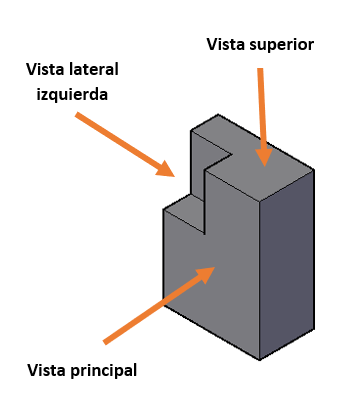 Fuente: Elaboración propia basada en Dibujo técnico Metal 1 Deutsch Gesellshaft fr Technische Zusammenarbeit (GTZ) GmbHCada una de estas vistas se representa de la siguiente manera en un plano de fabricación: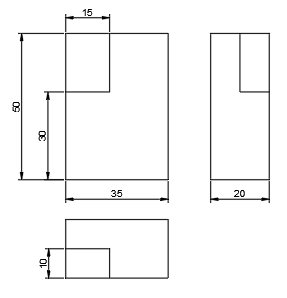 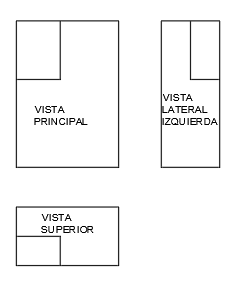 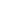 Los datos que entrega cada vista se muestran en la siguiente tabla:Fuente:  Dibujo técnico Metal 1 Deutsch Gesellshaft fr Technische Zusammenarbeit (GTZ) GmbHAPRENDIZAJE ESPERADOS5. Organiza las operaciones de mecanizado necesarias para la fabricación de una pieza, a partir de la lectura e interpretación de sus planos, considerando normas y procedimientos técnicos pertinentes.CRITERIOS DE EVALUACIÓN1.5 Determina las dimensiones de partes y piezas de un producto, a partir de la lectura de sus planos de vistas y cortes.POSICIÓN DE VISTA EN EL PLANODIRECCIÓN VISUAL DIMENSIONES REPRESENTADASDIMENSIONES REPRESENTADASDIMENSIONES REPRESENTADASDIMENSIONES REPRESENTADASPOSICIÓN DE VISTA EN EL PLANODIRECCIÓN VISUAL Ancho (a)Altura (al)Profundidad (p)Vista PrincipalPosición NormalDe frente (la que entrega más detalles del dibujo)aalVista Lateral IzquierdaA la derecha de la vista principalDe la izquierdaalpVista superiorDebajo de la vista principalDe Arribaap